Российская ФедерацияРеспублика ХакасияАлтайский районАдминистрация Белоярского сельсоветаП О С Т А Н О В Л Е Н И Е  « 29 »  июня  2016г.                           с. Белый Яр                                            № 644                                 Об утверждении схемы расположения земельного участкана кадастровом  плане территорииРассмотрев заявление Гадирова Нияза Ханоглан Оглы об утверждении схемы расположения земельного участка на кадастровом  плане территории, представленные материалы, в соответствии с п.п. 9, 13-14 ст.11.10 Земельного кодекса  Российской Федерации, статьей 14 Федерального закона «Об общих принципах организации местного самоуправления в Российской Федерации» от 6.10.2003года № 131-ФЗ, руководствуясь Уставом муниципального образования Белоярский сельсовет, администрация Белоярского сельсоветаПОСТАНОВЛЯЕТ:1. Утвердить схему расположения вновь образованного земельного участка на кадастровом  плане территории ЗУ 1 (приложение №1):ЗУ1: площадью 40600 кв.м, расположенный по адресу: Республика Хакасия, Алтайский район, в 2500 метрах  северо-восточнее с.Белый Яр, участок 11, категория земель- земли сельскохозяйственного назначения. Согласно градостроительного регламента земельный участок расположен в зоне СХ1 - зона сельскохозяйственного использования. Вид разрешенного использования: для сельскохозяйственного использования. Земельный участок образуется из земель государственная собственность на которые не разграничена.          2. Схема расположения земельного участка на кадастровом  плане территории подготовлена в форме документа на бумажном носителе в соответствии с п.9 статьи 11.10 ЗК РФ в отношении земельного участка, образованного для последующего представления без проведения торгов. 3.  Срок действия настоящего постановления составляет два года.         4. Настоящее постановление подлежит официальному опубликованию и размещению на сайте Администрации Белоярского сельсовета.5. Контроль за исполнением настоящего постановления оставляю за собой.ГлаваБелоярского  сельсовета                                                                       И.Н.ЛогиновОтпечатано в 5-и экз.1-й – в администрацию  Белоярского сельсовета2-й – в прокуратуру Алтайского района3-й – в дело4,5 – заявителю                 Исполнитель : Мазова С.В.                8(39041)2-15-84                                          Приложение  к Постановлению                                                                                                             от «   »   июня  2016 года № ____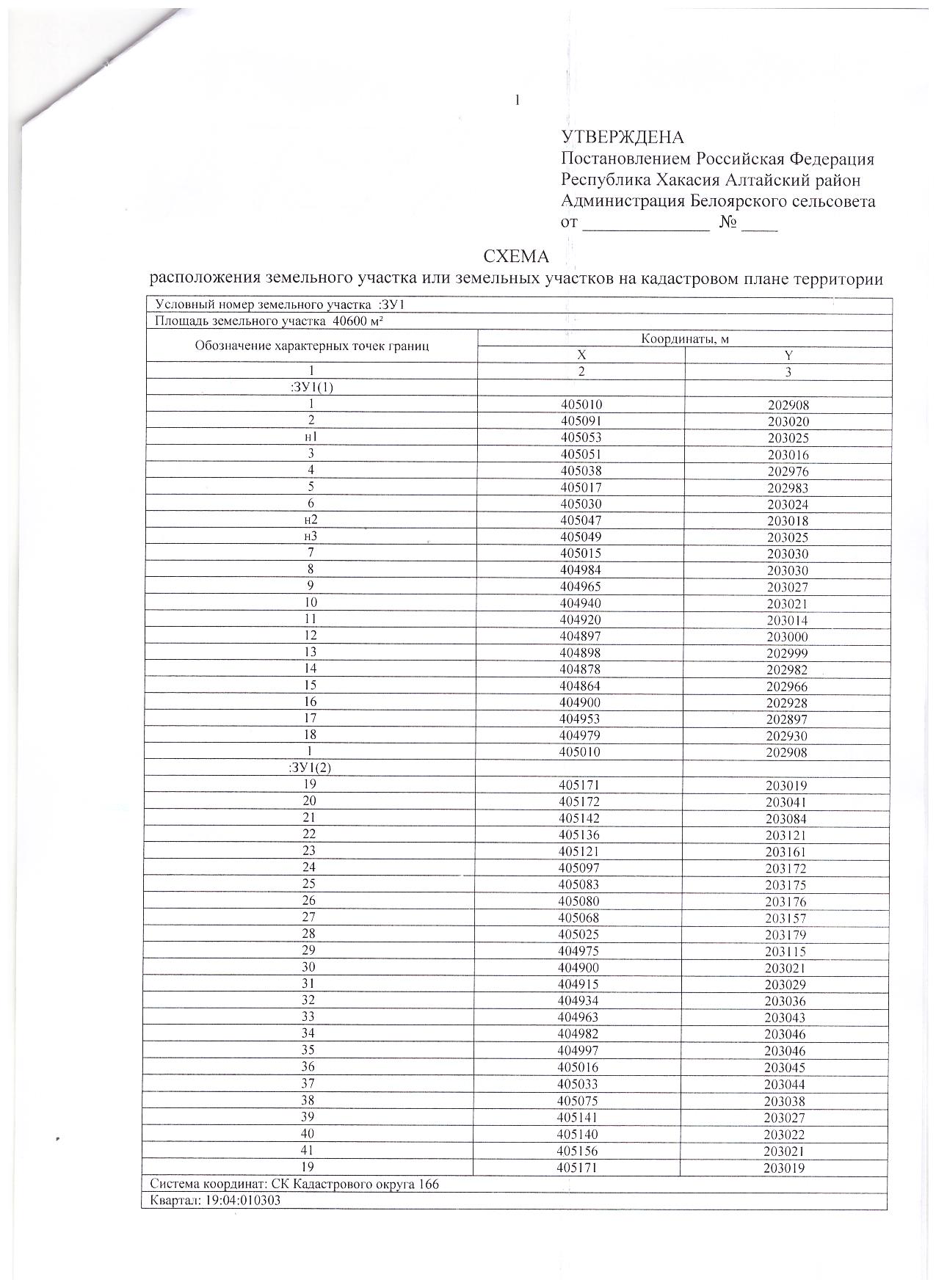 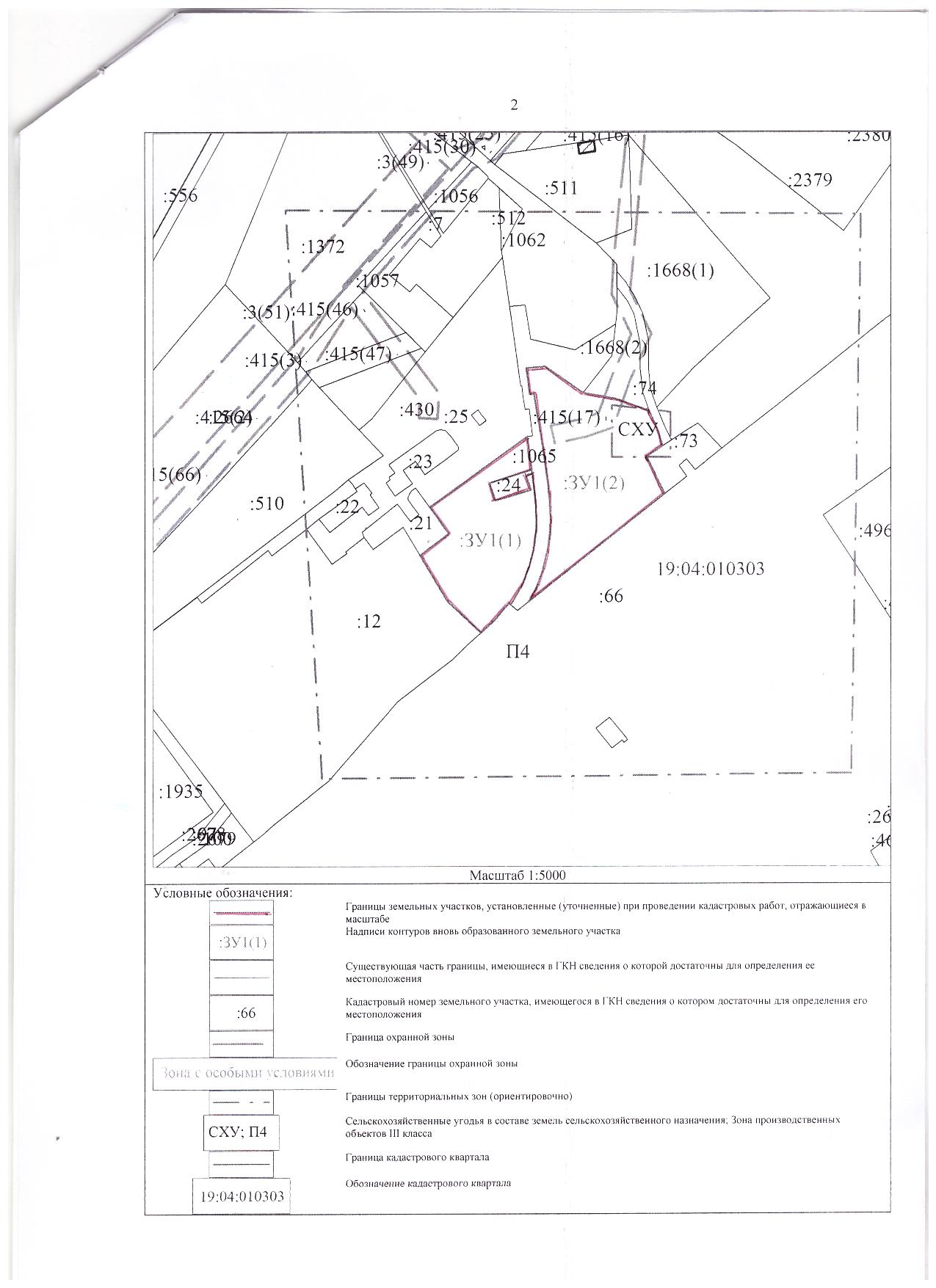 